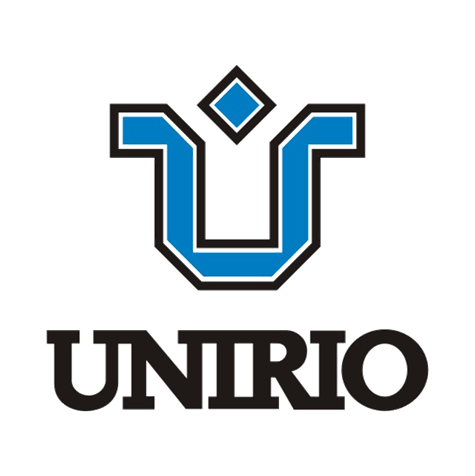 TERMO DE COMPROMISSO DE ESTÁGIO CURRICULAR QUE, ENTRE SI, CELEBRAM, DE UM LADO, O (A) 	;	E DE OUTRO O ESTUDANTE 	, COM A INTERVENIÊNCIA DA INSTITUIÇÃO DE ENSINO UNIVERSIDADE FEDERAL DO ESTADO DO RIO DE JANEIRO (UNIRIO), NA FORMA ABAIXO.O (A)	,com sede e foro na			, Estado do	, na Rua		, inscrita no CGC-MF sob o número		doravante denominada simplesmente ENTIDADE CONCEDENTE, neste ato representada pore o estudante	, matrícula 		, residente na  		                                                                                   nº	no bairro de	na cidade de 	, Estado do	Identidade nº 	, expedida pela	, doravante denominada simplesmente   ESTAGIÁRIO   (A);   com   a   INTERVENIÊNCIA   DA   UNIVERSIDADEFEDERAL DO ESTADO DO RIO DE JANEIRO (UNIRIO), com sede e foro na cidade do Rio de Janeiro, no bairro da Praia Vermelha, doravante denominada INSTITUIÇÃO DE ENSINO, neste ato representada pelo Prof.     Responsável pelas Disciplinas deESTÀGIO		tendo em vistao Convênio celebrado entre a ENTIDADE CONCEDENTE e a INSTITUIÇÃO DE ENSINO para a realização de estágios curriculares, na forma do disposto na Lei. 11.788, de 25 de setembro de 2008, tem justo e compromissado o ESTÁGIO CURRICULAR adiante acordado, na forma das cláusulas e condições seguintes:CLÁUSULA PRIMEIRA	O ESTAGIÁRIO (A) terá acesso às dependências daENTIDADE CONCEDENTE, sitas no 	 	, para realização do ESTÁGIO.CLÁUSULA SEGUNDA	O ESTÁGIO a que se refere a Cláusula Primeira desteTermo de Compromisso terá a duração de   		 (	) meses, iniciando-se em  	de	de	e terminando em 	de	de	.PARÁGRAFO ÚNICO	O ESTÁGIO ora acertado poderá ser prorrogado pormais um único período através do Termo Aditivo aopresente Termo de Compromisso. A duração do estágio não poderá exceder 2 (dois) anos.CLÁUSULA TERCEIRA	O horário dentro do qual se desenvolverá o ESTÁGIOserá o de	às	horas, num total de 30 horas semanais, que o ESTAGIÁRIO (A) se obriga a cumprir, salvo impossibilidades decorrentes de suas obrigações escolares, fato que, se ocorrer, deverá ser comunicado à ENTIDADE CONCEDENTE com antecedência mínima de 48 (quarenta e oito) horas.CLÁUSULA QUARTA	O ESTAGIÁRIO (A) se obriga a cumprir as normasinternas da ENTIDADE CONCEDENTE, especialmente as relativas ao ESTÁGIO, que declara expressamente conhecer.CLÁUSULA QUINTA	O ESTAGIÁRIO (A)  	da ENTIDADE CONCEDENTE poderá receber bolsa remunerada durante o período de ESTÁGIO. Em caso afirmativo,     o     valor     da     bolsa     será     de     R$ 	que lhe será pago mensalmente.CLÁUSULA SEXTA	A UNIVERSIDADE FEDERAL DO ESTADO DO RIO DEJANEIRO, UNIRIO fará, para o (a) ESTAGIÁRIO (A), umseguro de acidentes pessoais, assumindo, desta forma, a obrigação prevista no art. 8º do Decreto 87.497/82.CLÁUSULA SÉTIMA	Na forma do preceituado no art. 4º da Lei nº 6.494/77 eno art. 6º do Decreto nº 87.497/82, a realização do ESTÁGIO não criará vínculo empregatício de qualquer natureza entre o ESTAGIÁRIO (A) e a ENTIDADE CONCEDENTE.CLÁUSULA OITAVA	O ESTÁGIO ora acertado poderá ser rescindido aqualquer tempo, por iniciativa do ESTAGIÁRIO (A) ou da ENTIDADE CONCEDENTE, desde que feita comunicação prévia, de uma parte à outra, por escrito, com antecedência mínima de 48 (quarenta e oito) horas.PARÁGRAFO ÚNICO	Ao término do Curso, o trancamento da matrícula ou adesistência do ESTAGIÁRIO (A) de prosseguir, quer em suas atividades escolares, quer em suas atividades de estágio constituirão motivos suficientes para a rescisão imediata e automática do estágio, pelo que o ESTAGIÁRIO (A) se obriga a levar tais fatos, se ocorrentes, ao conhecimento da ENTIDADE CONCEDENTE.CLÁUSULA NONA	O	presente	Termo	de	Compromisso	encontra-sevinculado ao Convênio celebrado entre a ENTIDADECONCEDENTE e a INSTITUIÇÃO DE ENSINO e que, nasegunda, recebeu o nº          /           , em         /         / só tendo eficácia enquanto estiver vigente o Convênio supra mencionado.E por estarem assim justos e acordados, firmam o presente instrumento em  	 (	) vias de igual teor e forma, rubricadas as folhas precedentes,obrigando-se por si e seus sucessores, para que produza todos os efeitos em Direito previstos, na presença das duas testemunhas abaixo assinadas e qualificadas, que a tudo assistiram e do que dão fé.Rio de Janeiro,	de	de	.p/ ENTIDADE CONCEDENTEp/ ESTAGIÁRIO (A)p/ INSTITUIÇÃO DE ENSINO(interveniente)TESTEMUNHAS /CPF